4-H Volunteers Needed … Could this be you?!? 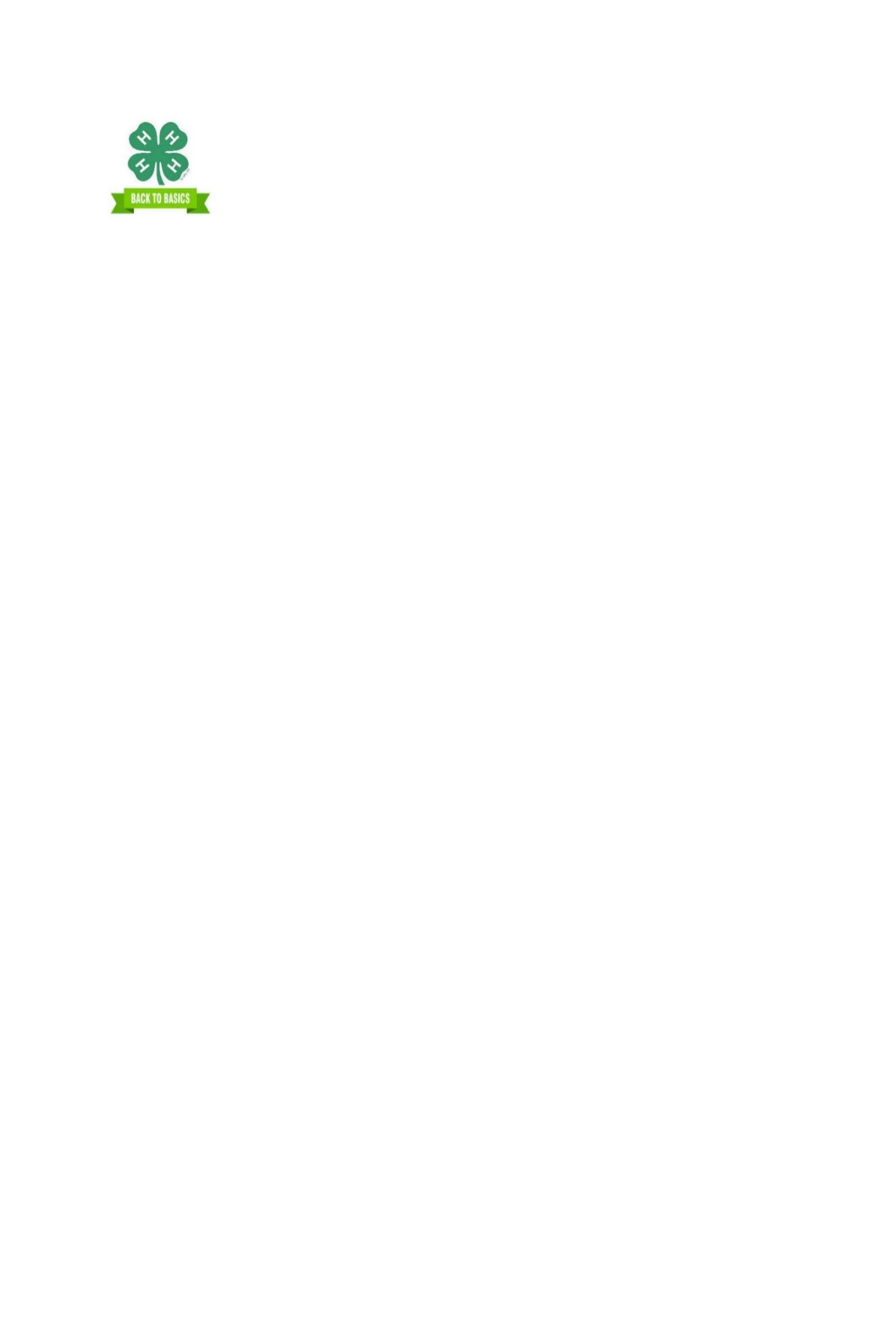 The NAME County 4-H Program includes many volunteers who are all committed to making a positive difference in the lives of young people. We couldn’t run such a successful program without our volunteers or parent helpers. Would you want to volunteer? Could you help out in some way? If so, please complete the form below. Please note: We provide the tools necessary for our volunteers and parent helpers to thrive. We make sure they are equipped to provide the best educational experience possible for the children with whom we work. Thank you in advance for giving of your time, talents, and treasures.Here are some areas where you may want to get involved (please check all interests):Monthly opportunities	 Mini 4-H Days (three Saturday mornings in the Spring)	 Chaperone for Junior Leader activities (multiple times throughout the year)	 Leading a Community or Project-focused Club (multiple times throughout the year)	 Being a Project Advisor (questions asked of you prior to fair)	 Board Member (meet multiple times throughout the year)Short-term opportunities	 Teaching a SPARK Club (single or multiple time(s) throughout the year)	 Sharing your expertise/Presenting an info session (single time)Opportunities related to the fair	 Pre-fair Set-up (## days prior to the fair)	 Project Judging (## days prior to the fair)	 Tear down (## days after the fair)	 Junior Leader Food Stand (## days throughout the fair)Additional opportunities	 Anytime that we need help, we can call on you and check availability	 Not able to give of time or talents, but would like to give treasures to support financially Please complete contact information below:4-H Member Name:										Parent/Guardian Name:											Cell Number:     											Email Address:											Talent you wish to share: 										If you would like to be an approved volunteer for the NAME County 4-H Program, please see additional information below.					To become an approved volunteer for the NAME County 4-H Program, please visit v2.4honline.com and register yourself as an adult member of your family. Please contact NAME, 4-H Extension Educator, for step-by-step instructions (EDUCATOR PHONE # and E-MAIL ADDRESS). We ask that you complete a 4-H Volunteer application, which includes providing the names of three unrelated references. Please complete these and return them to the extension office at your earliest convenience, so they can be processed. Volunteer applicants are subject to background checks, as the safety of children is our number one concern. You will also be required to take an online training, as well as agree to the university’s vehicle use policy and liability waiver. After your background checks and training are successfully completed, NAME OF EDUCATOR will be able to consider your application for approval. Thank you again for giving to the youth of NAME County!Sincerely,NAME4-H Youth Development Extension Educator